___ созыв                                                                                                        ____ заседание ҠАРАР                                		           РЕШЕНИЕО БЮДЖЕТЕ СЕЛЬСКОГО ПОСЕЛЕНИЯ СТАРОЯНТУЗОВСКИЙ СЕЛЬСОВЕТ МУНИЦИПАЛЬНОГО РАЙОНА ДЮРТЮЛИНСКИЙ РАЙОН РЕСПУБЛИКИ БАШКОРТОСТАН НА 2022 ГОД И ПЛАНОВЫЙ ПЕРИОД 2023 И 2024 ГОДОВ1. Утвердить основные характеристики бюджета сельского поселения Староянтузовский сельсовет муниципального района Дюртюлинский район Республики Башкортостан (далее – бюджет поселения) на 2022 год:а) общий объем доходов в сумме  4965,0 тыс. рублей;б) общий объем расходов в сумме 4965,0 тыс. рублей.2. Утвердить основные характеристики бюджета поселения на плановый период 2023 и 2024 годов:а) общий объем доходов на 2023 год в сумме 4124,7 тыс. рублей и на 2024 год в сумме 4142,4 тыс. рублей;б) общий объем расходов на 2023 год в сумме  4124,7 тыс. рублей, в том числе условно утвержденные расходы в сумме 115,0 тыс. рублей, и на 2024 год в сумме 4142,4 тыс. рублей, в том числе условно утвержденные расходы в сумме 195,0 тыс.рублей.3. Установить, что муниципальные унитарные предприятия, созданные сельским поселением Староянтузовский сельсовет муниципального района Дюртюлинский район Республики Башкортостан, производят отчисления в бюджет поселения в размере 10 процентов от прибыли, остающейся после уплаты налогов и иных обязательных платежей в бюджет, в установленном порядке.4. Установить, что при зачислении в бюджет поселения безвозмездных поступлений в виде добровольных взносов (пожертвований) юридических и физических лиц для казенного учреждения, находящегося в ведении соответствующего главного распорядителя средств бюджета поселения, на сумму указанных поступлений увеличиваются бюджетные ассигнования соответствующему главному распорядителю средств бюджета поселения для последующего доведения в установленном порядке до указанного казенного учреждения лимитов бюджетных обязательств для осуществления расходов, соответствующих целям, на достижение которых предоставлены добровольные взносы (пожертвования).5. Установить поступления доходов в бюджет поселения:а) на 2022 год согласно приложению №1 к настоящему Решению;б) на плановый период 2023 и 2024 годов согласно приложению №2 к настоящему Решению.6. Средства, поступающие во временное распоряжение получателей средств бюджета поселения, учитываются на счете, открытом администрации сельского поселения Староянтузовский сельсовет муниципального района Дюртюлинский район Республики Башкортостан в Управлении Федерального казначейства по Республике Башкортостан. 7. Утвердить в пределах общего объема расходов бюджета поселения, установленного пунктом 1 настоящего Решения, распределение бюджетных ассигнований по разделам, подразделам, целевым статьям (муниципальным программам поселения и непрограммным направлениям деятельности), группам видов расходов классификации расходов бюджетов:а) на 2022 год согласно приложению №3 к настоящему Решению;б) на плановый период 2023 и 2024 годов согласно приложению №4 к настоящему Решению.8. Утвердить распределение бюджетных ассигнований по целевым статьям (муниципальным программам поселения и непрограммным направлениям деятельности), группам видов расходов классификации расходов бюджетов:а) на 2022 год согласно приложению №5 к настоящему Решению;б) на плановый период 2023 и 2024 годов согласно приложению №6 к настоящему Решению.9. Утвердить ведомственную структуру расходов бюджета поселения:а) на 2022 год согласно приложению №7 к настоящему Решению;б) на плановый период 2023 и 2024 годов согласно приложению №8 к настоящему Решению.10. Установить, что нормативные правовые акты сельского поселения Староянтузовский сельсовет муниципального района  Дюртюлинский район Республики Башкортостан, предусматривающие принятие новых видов расходных обязательств или увеличение бюджетных ассигнований на исполнение существующих видов расходных обязательств сверх утвержденных в бюджете поселения на 2022 год и на плановый период 2023 и 2024 годов, а также сокращающие его доходную базу, подлежат исполнению  при изыскании дополнительных источников доходов бюджета поселения и (или) сокращении бюджетных ассигнований по конкретным статьям расходов бюджета поселения при условии внесения соответствующих изменений в настоящее Решение.Проекты нормативных правовых актов, требующие введения новых видов расходных обязательств или увеличения бюджетных ассигнований по существующим видам расходных обязательств сверх утвержденных в бюджете поселения на 2022 год и на плановый период 2023 и 2024 годов либо сокращающие его доходную базу, вносятся только при одновременном внесении предложений о дополнительных источниках доходов бюджета поселения и (или) сокращении бюджетных ассигнований по конкретным  статьям расходов бюджета поселения.11. Администрация поселения не вправе принимать решения, приводящие к увеличению в 2022-2024 году численности муниципальных служащих и работников организаций бюджетной сферы.12. Установить верхний предел муниципального долга на 1 января 2023 года в сумме 0,0 тыс. рублей, на 1 января 2024 года в сумме 0,0 тыс. рублей, на 1 января 2025 года в сумме 0,0 тыс. рублей, в том числе  верхний предел  долга по муниципальным гарантиям на 1 января 2023 года в сумме 0,0 тыс. рублей, на 1 января 2024 года в сумме 0,0 тыс. рублей, на 1 января 2025 года в сумме 0,0 тыс. рублей;13. Установить, что остатки средств бюджета поселения по состоянию на 1 января 2022 года в объеме не более одной двенадцатой общего объема расходов бюджета поселения текущего финансового года направляются администрацией поселения  на покрытие временных кассовых разрывов, возникающих в ходе исполнения бюджета поселения.14. Установить в бюджете поселения расходы на формирование резервного фонда в сумме 10 тыс. рублей.15. 	Установить в соответствии с пунктом 3 статьи 217 Бюджетного кодекса Российской Федерации следующие основания для внесения в ходе исполнения настоящего Решения изменений в показатели сводной бюджетной росписи бюджета поселения, связанные с особенностями исполнения бюджета поселения и (или) перераспределения бюджетных ассигнований между главными распорядителями средств бюджета поселения:1) использование образованной в ходе исполнения бюджета поселения экономии по отдельным разделам, подразделам, целевым статьям, группам видов расходов классификации расходов бюджетов;2) использование остатков средств бюджета поселения на 1 января 2022 года;3) использование средств резервного фонда;4) в иных случаях установленных бюджетным законодательством.16. Данное решение вступает в силу с 1 января 2022 года.Глава сельского поселения		                					Р.Х.Галяуов							с.Староянтузово27 декабря 2021 года№ 33/114Приложение № 1к решению Совета сельского поселения Староянтузовский сельсовет МР Дюртюлинский район РБ № 33/114 от 27 декабря 2021г.  33-го заседанияПоступления доходов в бюджет сельского  поселения Староянтузовский сельсовет муниципального района Дюртюлинский район Республики Башкортостан на 2022 год(тыс. руб.)Глава сельского поселения		                					Р.Х.ГаляуовПриложение №2 к решению Совета сельского поселения Староянтузовский сельсовет МР Дюртюлинский район РБот 27 декабря 2021г. № 33/114Поступления доходов в бюджет сельского поселения Староянтузовский сельсовет муниципального района Дюртюлинский район Республики Башкортостан на  плановый  период 2023 и 2024 годов(тыс. руб.)Глава сельского поселения		                                    					Р.Х.Галяуов                                                                                   Приложение №  3                                                                                            к  решению Совета сельского                                                                                     поселения Староянтузовский сельсовет                                                                                     МР Дюртюлинский район РБ                                                                                   от 27 декабря 2021 года  № 33/114 33-го  заседания     Распределение бюджетных ассигнований бюджета сельского поселения Староянтузовский сельсовет муниципального района Дюртюлинский район Республики Башкортостан на 2022 год по разделам, подразделам, целевым статьям (муниципальным программам и непрограммным направлениям деятельности), группам видов расходов классификации расходов бюджетов (тыс.рублей) Глава сельского поселения		                					Р.Х.ГаляуовПриложение №  4 к решению Совета сельского поселения Староянтузовский сельсовет МРДюртюлинский район РБот 27 декабря   2021 года   № 33/114 33-го   заседанияРаспределение бюджетных ассигнований бюджета сельского поселения Староянтузовский сельсовет муниципального района Дюртюлинский район Республики Башкортостан на плановый период 2023 и 2024 годов по разделам, подразделам, целевым статьям (муниципальным программам и непрограммным направлениям деятельности), группам видов расходов классификации расходов бюджетов( тыс. рублей)Глава сельского поселения		                					Р.Х.Галяуов                     Приложение № 5                                                                                к решению Совета  сельского                                                                                поселения Староянтузовский  сельсовет МР                                                                                Дюртюлинский район РБ                                                                                 от 27  декабря 2021 года № 33/114                                                                                 33-го  заседанияРаспределение бюджетных ассигнований  бюджета сельского поселения Староянтузовский сельсовет муниципального района Дюртюлинский район Республики Башкортостан на 2022 год по целевым статьям (муниципальным программам и непрограммным направлениям деятельности), группам видов расходов классификации расходов бюджетов)(тыс.рублей)Глава сельского поселения		                					Р.Х.Галяуов                                                                                                                                                                Приложение № 6                                                                                                                                                                                   к решению Совета сельского                                                                                                                                                                                    поселения Староянтузовский                                                                                                                                                           сельсовет МР                                                                                                                                                                             Дюртюлинский район РБ                                                                                                                                                                                           от  27 декабря 2021 года № 33/114                                                                                                                                                               33-го  заседанияРаспределение бюджетных ассигнований бюджета сельского поселения Староянтузовский сельсовет муниципального района Дюртюлинский район Республики Башкортостан на плановый период 2023 и 2024 годов по целевым статьям (муниципальным программам и непрограммным направлениям деятельности), группам видов расходов классификации расходов бюджетов(тыс.рублей)Глава сельского поселения		                          					Р.Х.Галяуов                                                                                 Приложение № 7                                                                                                                                                                                                      к  решению Совета  сельского                                                                                 поселения Староянтузовский сельсовет МР                                                                                 Дюртюлинский район РБ                                                                                 от 27 декабря 2021 года № 33/114                                                                                 33-го  заседанияВедомственная структура расходов бюджета сельского поселения Староянтузовский сельсовет муниципального района Дюртюлинский район Республики Башкортостан на 2022 год(тыс.рублей)Глава сельского поселения		                					Р.Х.Галяуов                              Приложение № 8                                                                                                                                                                                    к решению Совета сельского                                                                                                                                                                                     поселения Староянтузовский                                                                                                                                                          сельсовет МР                                                                                                                                                                              Дюртюлинский район РБ                                                                                                                                                                                            от 27 декабря 2021 года № 33/114                                                                                                                                                                33-го   заседанияВедомственная структура расходов бюджета сельского поселения Староянтузовский сельсовет муниципального района Дюртюлинский район Республики Башкортостан на плановый период 2023 и 2024 годов(тыс.рублей)Глава сельского поселения	            	                					Р.Х.ГаляуовБашҡортостан  РеспубликаһыДүртѳйлѳ районы муниципаль районыныӊ Иçке Яндыҙ  ауыл советы ауыл биләмәһеСоветыСовет урамы, 7, Иçке Яндыҙ ауылы, Дүртөйлө районы, Башҡортостан Республикаhы, 452306.Тел./факс (34787) 62-2-68E-mail: Stjantuz@yandex.ru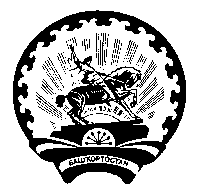 Советсельского поселенияСтароянтузовский сельсоветмуниципального районаДюртюлинский районРеспублики БашкортостанСоветская  ул., 7,  с. Староянтузово, Дюртюлинский район, Республика Башкортостан, 452306. Тел./факс (34787) 62-2-68E-mail: Stjantuz@yandex.ruКоды бюджетной классификации Российской ФедерацииНаименование налога (сбора)СуммаКоды бюджетной классификации Российской ФедерацииНаименование налога (сбора)СуммаКоды бюджетной классификации Российской ФедерацииНаименование налога (сбора)СуммаВсего49651 00 00000 00 0000 000Доходы15751 01 00000 00 0000 000НАЛОГИ НА ПРИБЫЛЬ, ДОХОДЫ2001 01 02000 01 0000 110 Налог на доходы физических лиц2001 01 02010 01 0000 110Налог на доходы физических лиц с доходов, источником которых является налоговый агент, за исключением доходов, в отношениикоторых исчисление и уплата налога осуществляются в соответствии со статьями 227, 227.1 и 228 Налогового кодекса Российской Федерации2001 06 00000 00 0000 000НАЛОГИ НА ИМУЩЕСТВО13751 06 01030 10 0000 110Налог на имущество физических лиц, взимаемый по ставкам, применяемым к объектам налогообложения, расположенным в границах сельских поселений601 06 06033 10 0000 110Земельный налог с организаций, обладающих земельным участком , расположенным в границах сельских поселений4951 06 06043 10 0000 110Земельный налог с физических лиц, обладающих земельным участком , расположенным в границах сельских поселений8111 08 04020 01 0000 110Государственная пошлина за совершение нотариальных действий должностными лицами органов местного самоуправления, уполномоченными в соответствии с законодательными актами Российской Федерации на совершение нотариальных действий92 02 16001 10 0000 150Дотации бюджетам поселений на выравнивание бюджетной обеспеченности из бюджетов муниципальных районов26062 02 35118 10 0000 150 Субвенции бюджетам поселений на осуществление первичного воинского учета на территориях , где отсутствуют военные комиссариаты2842 02 49999 10 7404 150Прочие безвозмездные поступления в бюджеты поселений от бюджетов муниципальных районов500КодНаименование кода вида доходов ( группы, подгруппы, статьи, подстатьи, элемента), подвида доходов, статьи (подстатьи) классификации операций сектора государственного управления, относящихся к доходам бюджетовСуммаСумма202320241234Всего4124,74142,41 00 00000 00 0000 000НАЛОГОВЫЕ И НЕНАЛОГОВЫЕ ДОХОДЫ158916101 01 00000 00 0000 000НАЛОГИ НА ПРИБЫЛЬ, ДОХОДЫ2092231 01 02000 01 0000 110 Налог на доходы физических лиц2092231 01 02010 01 0000 110Налог на доходы физических лиц с доходов, источником которых является налоговый агент, за исключением доходов, в отношении которых исчисление и уплата налога осуществляются в соответствии со статьями 227, 227.1 и 228 Налогового кодекса Российской Федерации 209        2231 06 00000 00 0000 000НАЛОГ НА ИМУЩЕСТВО138013871 06 01030 10 0000 110Налог на имущество физических лиц, взимаемый по ставкам, применяемым к объектам налогообложения, расположенным в границах  сельских поселений63691 06 06033 10 0000 110Земельный налог с организаций, обладающих земельным участком , расположенным в границах сельских поселений4954951 06 06043 10 0000 110Земельный налог с физических лиц, обладающих земельным участком , расположенным в границах сельских поселений8138141 08 04020 01 0000 110Государственная пошлина за совершение нотариальных действий должностными лицами органов местного самоуправления, уполномоченными в соответствии с законодательными актами Российской Федерации на совершение нотариальных действий992 02 16001 10 0000 150 Дотация бюджетам поселений на выравнивание бюджетной обеспеченности из бюджетов муниципальных районов224122262 02 35118 10 0000 150Субвенции бюджетам поселений на осуществление первичного воинского учета на территориях , где отсутствуют военные комиссариаты294,7306,4НаименованиеРзПрЦсрВрСумма12345ВСЕГО4965ОБЩЕГОСУДАРСТВЕННЫЕ ВОПРОСЫ01003171Функционирование высшего должностного лица субъекта Российской Федерации и муниципального образования01021040Муниципальная программа «Развитие муниципальной службы сельского поселения Староянтузовский сельсовет муниципального района Дюртюлинский район Республики Башкортостан»010201000000001040Глава муниципального образования010201002020301040Расходы на выплаты персоналу в целях обеспечения выполнения функций государственными органами, казенными учреждениями, органами управления государственными внебюджетными фондами010201002020301001040Функционирование Правительства Российской Федерации, высших исполнительных органов государственной власти субъектов Российской Федерации, местных администраций01042121Муниципальная программа «Развитие муниципальной службы сельского поселения Староянтузовский сельсовет муниципального района Дюртюлинский район Республики Башкортостан»010401000000002121Аппараты органов государственной власти Республики Башкортостан010401002020402121Расходы на выплаты персоналу в целях обеспечения выполнения функций государственными органами, казенными учреждениями, органами управления государственными внебюджетными фондами010401002020401001575Закупка товаров, работ и услуг для государственных (муниципальных) нужд01040100202040200496Иные бюджетные ассигнования0104010020204080050Резервные фонды011110Непрограммные расходы0111990000000010Резервные фонды местных администраций0111990990750010Иные бюджетные ассигнования0111990990750080010НАЦИОНАЛЬНАЯ ОБОРОНА0200284Мобилизационная и вневойсковая подготовка0203284Непрограммные расходы02039900000000284Осуществление первичного воинского учета на территориях, где отсутствуют военные комиссариаты, за счет средств федерального бюджета02039909951180284Расходы на выплаты персоналу в целях обеспечения выполнения функций государственными органами, казенными учреждениями, органами управления государственными внебюджетными фондами02039909951180100283Закупка товаров, работ и услуг для государственных (муниципальных) нужд020399099511802001НАЦИОНАЛЬНАЯ ЭКОНОМИКА0400300Другие вопросы в области национальной экономики0412300Муниципальная программа «Развитие строительного комплекса и архитектуры на территории сельского поселения Староянтузовский сельсовет муниципального района Дюртюлинский район Республики Башкортостан»04121100000000300Проведение работ по землеустройству04121102503330300Закупка товаров, работ и услуг для обеспечения государственных (муниципальных) нужд04121102503330200300ЖИЛИЩНО-КОММУНАЛЬНОЕ  ХОЗЯЙСТВО05001210Благоустройство0503710Муниципальная программа «Благоустройство сельского поселения Староянтузовский сельсовет муниципального района Дюртюлинский район Республики Башкортостан»05030400000000710Мероприятия по благоустройству территорий населенных пунктов05030400406050710Закупка товаров, работ и услуг для обеспечения государственных (муниципальных) нужд05030400406050200710Другие вопросы в области жилищно-коммунального хозяйства0505500Иные межбюджетные трансферты для финансирования мероприятий по благоустройству территорий населенных пунктов и осуществлению дорожной деятельности в границах сельских поселений05050400474040500Закупка товаров, работ и услуг для государственных (муниципальных) нужд05050400474040200500НаименованиеРзПрЦсрВрСуммаСуммаНаименованиеРзПрЦсрВр2023 год2024 год123456ВСЕГО4124,74142,4ОБЩЕГОСУДАРСТВЕННЫЕ ВОПРОСЫ010030223012Функционирование высшего должностного лица субъекта российской Федерации и муниципального образования010210401040Муниципальная программа «Развитие муниципальной службы сельского поселения Староянтузовский сельсовет муниципального района Дюртюлинский район Республики Башкортостан»0102010000000010401040Глава муниципального образования 0102010020203010401040Расходы на выплаты персоналу в целях обеспечения выполнения функций государственными органами, казенными учреждениями, органами управления государственными внебюджетными фондами0102010020203010010401040Функционирование Правительства Российской Федерации, высших исполнительных органов государственной власти субъектов Российской Федерации, местных администраций010419721962Муниципальная программа «Развитие муниципальной службы сельского поселения Староянтузовский сельсовет муниципального района Дюртюлинский район Республики Башкортостан»0104010000000019721962Аппараты органов государственной власти Республики Башкортостан0104010020204019721962Расходы на выплаты персоналу в целях обеспечения выполнения функций государственными органами, казенными учреждениями, органами управления государственными внебюджетными фондами0104010020204010015751575Закупка товаров, работ и услуг для обеспечения государственных (муниципальных) нужд01040100202040200347337Иные бюджетные ассигнования010401002020408005050Резервные фонды01111010Непрограммные расходы011199000000001010Резервные фонды местных администраций011199099075001010Иные бюджетные ассигнования011199099075008001010НАЦИОНАЛЬНАЯ ОБОРОНА0200294,7306,4Мобилизационная и вневойсковая подготовка0203294,7306,4Непрограммные расходы02039900000000294,7306,4Осуществление первичного воинского учета на территориях, где отсутствуют военные комиссариаты, за счет средств федерального бюджета02039909951180294,7306,4Расходы на выплаты персоналу в целях обеспечения выполнения функций государственными органами, казенными учреждениями, органами управления государственными внебюджетными фондами02039909951180100293,7305,4Закупка товаров, работ и услуг для государственных (муниципальных) нужд0203990995118020011ЖИЛИЩНО-КОММУНАЛЬНОЕ ХОЗЯЙСТВО0500693629Благоустройство0503693629Муниципальная программа «Благоустройство сельского поселения Староянтузовский сельсовет муниципального района Дюртюлинский район Республики Башкортостан»05030400000000693629Мероприятия по благоустройству территорий населенных пунктов05030400406050693629Закупка товаров, работ и услуг для обеспечения государственных (муниципальных) нужд05030400406050200693629УСЛОВНО УТВЕРЖДЕННЫЕ РАСХОДЫ99009909999999999115195НаименованиеЦсрВр2022 год1234ВСЕГО4965Муниципальная программа «Развитие муниципальной службы сельского поселения Староянтузовский сельсовет муниципального района Дюртюлинский район Республики Башкортостан»01000000003171Глава муниципального образования01002020301040Расходы на выплаты персоналу в целях обеспечения выполнения функций государственными органами, казенными учреждениями, органами управления государственными внебюджетными фондами01002020301001040Аппараты органов государственной власти Республики Башкортостан01002020402121Расходы на выплаты персоналу в целях обеспечения выполнения функций государственными органами, казенными учреждениями, органами управления государственными внебюджетными фондами01002020401001575Закупка товаров, работ и услуг для государственных (муниципальных) нужд0100202040200496Иные бюджетные ассигнования010020204080050Непрограммные расходы990000000010Резервные фонды местных администраций990990750010Иные бюджетные ассигнования990990750080010Непрограммные расходы9909951180284Осуществление первичного воинского учета на территориях, где отсутствуют военные комиссариаты, за счет средств федерального бюджета9909951180284Расходы на выплаты персоналу в целях обеспечения выполнения функций государственными органами, казенными учреждениями, органами управления государственными внебюджетными фондами9909951180100283Закупка товаров, работ и услуг для обеспечения государственных (муниципальных) нужд99099511802001Муниципальная программа «Благоустройство сельского поселения Староянтузовский сельсовет муниципального района Дюртюлинский район Республики Башкортостан»04000000001210Оплата услуг потребления электроэнергии0400406050710Закупка товаров, работ и услуг для обеспечения государственных (муниципальных) нужд0400406050200710Иные межбюджетные трансферты для финансирования мероприятий по благоустройству территорий населенных пунктов и осуществлению дорожной деятельности в границах сельских поселений0400474040500Закупка товаров, работ и услуг для обеспечения государственных (муниципальных) нужд0400474040200500Муниципальная программа «Развитие строительного комплекса и архитектуры на территории сельского поселения Староянтузовский сельсовет муниципального района Дюртюлинский район Республики Башкортостан»1100000000300Проведение работ по землеустройству1102503330300Закупка товаров, работ и услуг для обеспечения государственных (муниципальных) нужд1102503330200300НаименованиеЦсрВрСуммаСуммаНаименованиеЦсрВр2023 год2024 год12345ВСЕГО4124,74142,4Муниципальная программа «Развитие муниципальной службы сельского поселения Староянтузовский сельсовет муниципального района Дюртюлинский район Республики Башкортостан»010000000030223012Глава муниципального образования010020203010401040 Расходы на выплаты персоналу в целях обеспечения выполнения функций государственными органами, казенными учреждениями, органами управления государственными внебюджетными фондами010020203010010401040Аппараты органов государственной власти Республики Башкортостан010020204019721962 Расходы на выплаты персоналу в целях обеспечения выполнения функций государственными органами, казенными учреждениями, органами управления государственными внебюджетными фондами010020204010015751575Закупка товаров, работ и услуг для обеспечения государственных (муниципальных) нужд0100202040200347337Иные бюджетные ассигнования01002020408005050Непрограммные расходы99000000001010Резервные фонды местных администраций99099075001010Иные бюджетные ассигнования99099075008001010Непрограммные расходы9909951180294,7306,4Осуществление первичного воинского учета на территориях, где отсутствуют военные комиссариаты, за счет средств федерального бюджета9909951180294,7306,4Расходы на выплаты персоналу в целях обеспечения выполнения функций государственными органами, казенными учреждениями, органами управления государственными внебюджетными фондами9909951180100293,7305,4Закупка товаров, работ и услуг для обеспечения государственных (муниципальных) нужд990995118020011Муниципальная программа «Благоустройство сельского поселения Староянтузовский сельсовет муниципального района Дюртюлинский район Республики Башкортостан»0400000000693629Мероприятия по благоустройству территорий населенных пунктов0400406050693629Закупка товаров, работ и услуг для обеспечения государственных (муниципальных) нужд0400406050200693629УСЛОВНО УТВЕРЖДЕННЫЕ РАСХОДЫ9909999999999115195НаименованиеВед-воЦсрВрСумма12345ВСЕГО4965АДМИНИСТРАЦИЯ ПОСЕЛЕНИЙ7914965ОБЩЕГОСУДАРСТВЕННЫЕ ВОПРОСЫ7913171Муниципальная программа «Развитие муниципальной службы сельского поселения Староянтузовский сельсовет муниципального района Дюртюлинский район Республики Башкортостан»79101000000003161Глава муниципального образования79101002020301040Расходы на выплату персоналу в целях обеспечения выполнения функций государственными органами, казенными учреждениями, органами управления государственными внебюджетными фондами79101002020301001040Аппараты органов государственной власти Республики Башкортостан79101002020402121Расходы на выплату персоналу в целях обеспечения выполнения функций государственными органами, казенными учреждениями, органами управления государственными внебюджетными фондами79101002020401001575Закупка товаров, работ и услуг для обеспечения государственных (муниципальных) нужд7910100202040200496Иные бюджетные ассигнования791010020204080050Непрограммные расходы791990000000010Резервные фонды791990990750010Резервные фонды местных администраций791990990750010Иные бюджетные ассигнования791990990750080010НАЦИОНАЛЬНАЯ ОБОРОНА791284Непрограммные расходы7919909951180284Осуществление первичного воинского учета на территориях, где отсутствуют военные комиссариаты, за счет средств федерального бюджета7919909951180284Расходы на выплату персоналу в целях обеспечения выполнения функций государственными органами, казенными учреждениями, органами управления государственными внебюджетными фондами7919909951180100283Закупка товаров, работ и услуг для обеспечения государственных (муниципальных) нужд79199099511802001НАЦИОНАЛЬНАЯ ЭКОНОМИКА791300Муниципальная программа «Развитие строительного комплекса и архитектуры на территории сельского поселения Староянтузовский сельсовет муниципального района Дюртюлинский район Республики Башкортостан»7911100000000300Проведение работ по землеустройству7911102503330300Закупка товаров, работ и услуг для обеспечения государственных (муниципальных) нужд7911102503330200300ЖИЛИЩНО-КОММУНАЛЬНОЕ ХОЗЯЙСТВО7911210Муниципальная программа «Благоустройство сельского поселения Староянтузовский сельсовет муниципального района Дюртюлинский район Республики Башкортостан»79104000000001210Оплата услуг потребления электроэнергии7910400406050710Закупка товаров, работ и услуг для обеспечения государственных (муниципальных) нужд7910400406050200710Иные межбюджетные трансферты для финансирования мероприятий по благоустройству территорий населенных пунктов и осуществлению дорожной деятельности в границах сельских поселений7910400474040500Закупка товаров, работ и услуг для обеспечения государственных (муниципальных) нужд7910400474040200500НаименованиеВед-воЦсрВрСуммаСуммаНаименованиеВед-воЦсрВр2023 год2024 год123456ВСЕГО4124,74142,4АДМИНИСТРАЦИЯ ПОСЕЛЕНИЙ7914124,74142,4ОБЩЕГОСУДАРСТВЕННЫЕ ВОПРОСЫ79130223012Муниципальная программа «Развитие муниципальной службы сельского поселения Староянтузовский сельсовет муниципального района Дюртюлинский район Республики Башкортостан»791010000000030123002Глава муниципального образования791010020203010401040 Расходы на выплату персоналу в целях обеспечения выполнения функций государственными органами, казенными учреждениями, органами управления государственными внебюджетными фондами791010020203010010401040Аппараты органов государственной власти Республики Башкортостан791010020204019721962 Расходы на выплату персоналу в целях обеспечения выполнения функций государственными органами, казенными учреждениями, органами управления государственными внебюджетными фондами791010020204010015751575Закупка товаров, работ и услуг для государственных (муниципальных) нужд7910100202040200347337Иные бюджетные ассигнования79101002020408005050Непрограммные расходы79199000000001010Резервные фонды79199099075001010Резервные фонды местных администраций79199099075001010Иные бюджетные ассигнования79199099075008001010НАЦИОНАЛЬНАЯ ОБОРОНА791294,7306,4Непрограммные расходы7919909951180294,7306,4Осуществление первичного воинского учета на территориях, где отсутствуют военные комиссариаты, за счет средств федерального бюджета7919909951180294,7306,4Расходы на выплату персоналу в целях обеспечения выполнения функций государственными органами, казенными учреждениями, органами управления государственными внебюджетными фондами7919909951180100293,7305,4Закупка товаров, работ и услуг для обеспечения государственных (муниципальных) нужд791990995118020011ЖИЛИЩНО-КОММУНАЛЬНОЕ ХОЗЯЙСТВО791693629Муниципальная программа «Благоустройство сельского поселения Староянтузовский сельсовет муниципального района Дюртюлинский район Республики Башкортостан»7910400000000693629Мероприятия по благоустройству территорий населенных пунктов7910400406050693629Закупка товаров, работ и услуг для обеспечения государственных (муниципальных) нужд7910400406050200693629УСЛОВНО УТВЕРЖДЕННЫЕ РАСХОДЫ7919909999999999115195